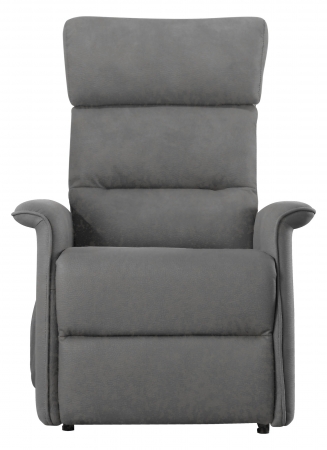 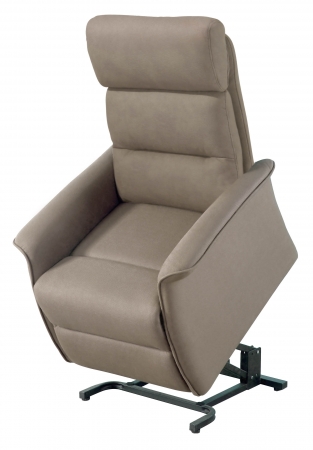 FAUTEUIL RELEVEUR BERGEN - 1 MOTEUR GRIS ou TAUPEStructure pin massif et contreplaqué de peuplier, piétement et mécanisme en métal.Suspension ressort Nosag et sangles élastiques.Revêtement microfibre.Assise en mousse de polyuréthanne 28 kg/m³.Dossier rembourré de fibres creuses de polyester siliconées conjuguées.Alimentation : secteur 230 V.Poids : 39 kg.Charge maximum supportée : 110 kg.Hauteur 106 cmLargeur 72 cm Profondeur 87 cmProfondeur d’assise 52 cm hauteur d’assise 48 cm et largeur d’assise 49cmPrix de vente 350 euros